Excellence in Action Nomination Form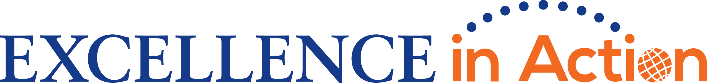 The ministry of Karis Disability Services has been strengthened by the dedication of others who share the Vision of Karis Disability Services - People with disabilities belong to communities in which their God-given gifts are valued and celebrated.Recognition is an important expression of gratitude to honour people connected to Karis Disability Services who have made an excellent contribution or furthered the Vision of our organization. People receiving services, employees, community members, family members, advocates, and friends are invited to nominate someone who has demonstrated Excellence in Action. Community of Belonging: Create, facilitate or advocate for an opportunity for a person(s) to contribute to a community.Innovation: New or original initiative that enhances someone’s life, creates efficiency or saves resources or betters Karis Disability Services.Respecting Gifts: Significant contribution of time, money, energy, or own gifts in the response to a need within Karis Disability Services or a community.Vision Champions: The demonstration of excellent leadership, advocacy of others, self-advocacy, or extraordinary assistance to others.Dedicated Contribution: Has displayed long-term dedication (at least 10 years of service or self advocacy) in a manner which exemplifies the four core values of Karis Disability Services by promoting teamwork, collaboration, leadership, or inspiration.DISTRIBUTION: Forward the completed document to:Submit your nomination to excellence@karis.org    Nominator Information:Nominator Information:Nominator Information:Nominator Information:Nominator Information:Your Name:Date:Phone Number:Nominee Information:Nominee Information:Nominee Information:Nominee Information:Nominee Information:Nominee’s Name:Position/Connection:District/Community:Mailing Address:Phone Number: E-mail Address: Recognition Criteria:Please describe in detail how the Nominee’s contribution meets one of the above criteria. Provide specific examples. 